 Job Posting: Children First Society 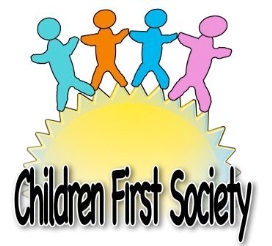 Kitchen Manager - CasualThis is an on call basis with potential for a determinate full time position August 2020 – May 2021.The Children First Society in Inuvik, NT is a new early childhood care facility that opened this summer. It has 127 licensed spaces, ages 6 months to 12 years old.  The Kitchen Manager will be responsible for overseeing the day to day operations of the Kitchen. This includes developing and preparing a nutritious menu for morning snacks, lunch and after noon snacks as well as special events. Under the direction of the Executive Director the position will follow the policies of the board and NWT Day Care Regulations to ensure nutritious food and a clean, healthy environment.Experience and Qualifications As Kitchen Manager you will have at least 3 years’ experience in kitchen management. You have certification that includes food safe course and food preparation courses.  Your experience in menu development and budget managing will be an asset to the program. You have an ability to cook nutritious economical appealing meals from scratch, with little or no processed food used.  Your strong understanding of children’s nutritional needs and the Canadian Food Guide enables you to make creative menus that appeal to a variety of tastes.  Personal Suitability Working as a dynamic team member your experience and creativity inspires you to encourage others to reach your high work standards.  You are a hard worker who is reliable, consistent, can be available for early mornings and flexible to assist with after hour menu needs for special events. You are able to share your kitchen tools so the children can explore cooking and baking in a safe way. Compensation Compensation will be negotiated based on experience but will start from $20.00 per hour. Details will be finalized with the successful candidate. Applications Applications including cover letter and resume should be emailed to: Children First Society 
Attn: Kitchen Hiring
execdir@northwestel.net Application is open until a suitable candidate is found.Only those shortlisted will be contacted.  Job DESCRIPTIONPURPOSE OF THE POSITION The position manages the day to day operation of the kitchen in the Children First Centre (CFC), which is a licensed daycare with 127 spaces for children aged 6 months – 12 years old.  Under the direction of the Executive Director, the position will follow the policies of the board and NWT Day Care Regulations, Food Safety and Environmental Health Policies to ensure nutritious foods and a safe healthy facility for all the children.SCOPE  Located in Inuvik the incumbent, under the direction of the Executive Director, is responsible for the menu development and preparation of all meals and snacks, the cleaning and general maintenance of the kitchen. ResponsibilitiesManage the kitchen following all health and safety guidelines including the NWT Day care Act, NWT Environmental Health policies and Fire Safety Codes.Main duties:Preparing a nutritious appealing menu rotation for children Ensuring that all ingredients are available for the menu at all times.Preparing grocery lists that reflect the needs and budget of the Centre.Placing supplies ordersImplementing the menu daily for the number of children present (either by doing self-count or referring to daily attendance).Preparing morning snack, lunch and afternoon snack for all programs.Ensure all food prep is complete to have timely mealsCleaning dishes and kitchen after morning snack, lunch and afternoon snack.Maintaining a clean, orderly kitchen.Ensuring that kitchen will pass all healthy inspection points (refrigerator temperature, cleaning behind stove and refrigerator, etc.)Ensuring end of day cleaning:Disinfect all counters, appliances, sinks, trollies and tubs.Ensure fridge is leaned Ensure leftovers are stored/disposed of properlyAssist with the nutritional knowledge in young children and staff.Main duties:Assist staff in cooking experiences for the childrenPresent nutritional information to the children and staffEncourage kitchen science and nutritional programming for children in developmentally appropriate ways. Pursue ongoing professional development through appropriate courses, seminars or workshops.Perform other duties as required.Requirements, Skills and Knowledge:Minimum 3 years’ experience in kitchen managementFood safe CertificationCreative menu planningImplement a strict budgetShop economicallyHigh level of nutritional knowledgeUnderstanding of children’s nutritional needsAbility to supervise othersAbility to complete cleaning dutiesDevelop and manage maintenance and cleaning check listsReliable and consistentAble to maintain strict confidentiality in performing dutiesTeam PlayerEffective positive communication skills with children and adultsDemonstrate sound work ethicsCurrent Standard First Aid  Satisfactory criminal record check, including a vulnerable sector search, completed by the RCMPStatement about whether or not there are any outstanding criminal charges, and detailsUp-to-date immunizationsTuberculosis screeningOath of confidentiality Position StatusPosition TitleOn call basis with Possibility of Full time August 2020 – May 2021Kitchen Manager - Casual